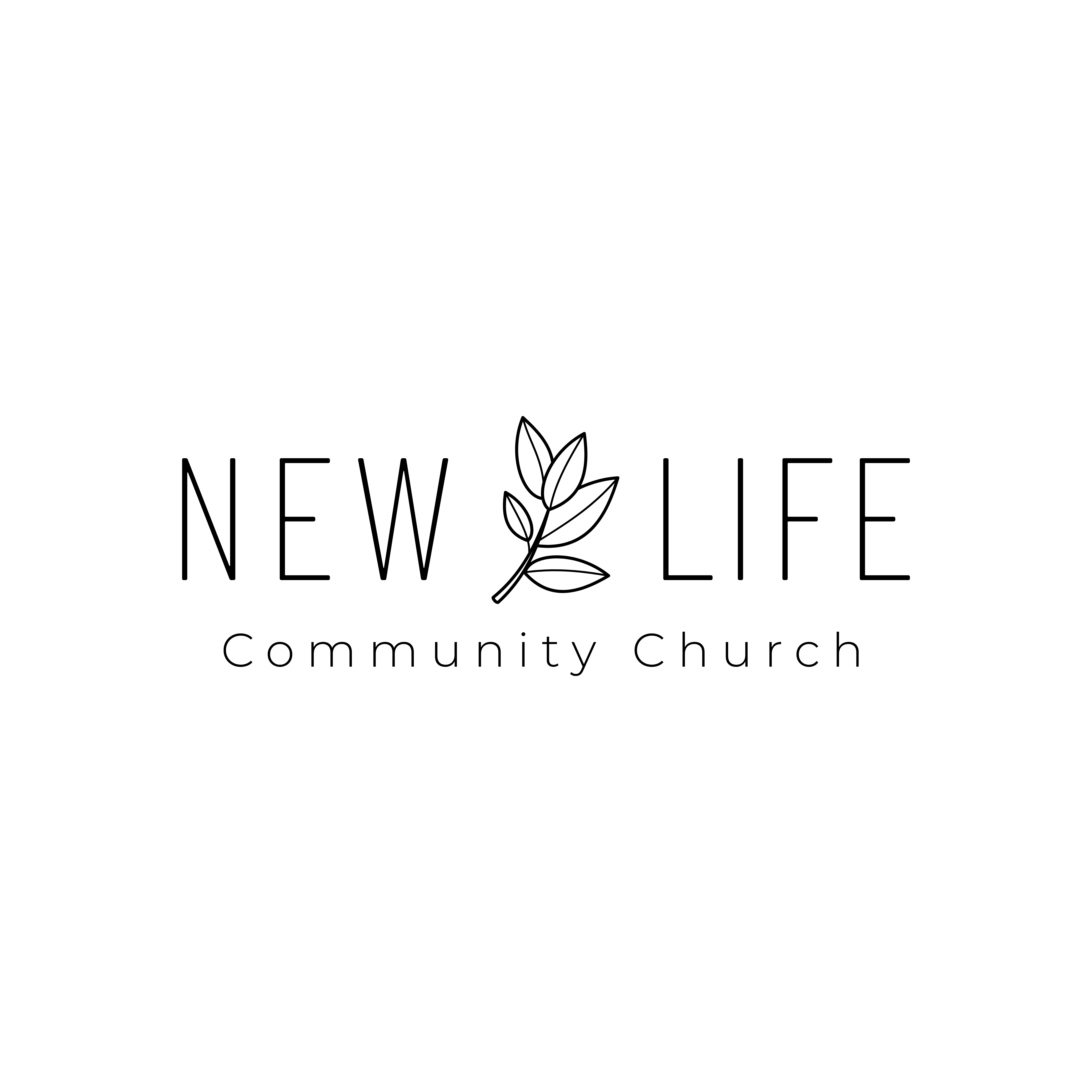 Everything Changes with JesusMark 2:18-22WHAT’S GOING ON?Two Key Things Happening in the Text:Jesus is _______________ about _________________________.(Verse 18)Jesus gives a _______________ answer.(Verses 19-22)He came to bring __________.He came to make things __________.WHAT IT ALL BOILS DOWN TOOne Key Truth About Jesus:With the coming of __________, everything __________!WHAT WE SHOULDN’T MISSTwo Key Life Lessons:Never turn your __________ for godly living into __________.The big question isn’t why the disciples didn’t __________ but rather why the Pharisees didn’t __________.Everything Changes with JesusMark 2:18-22WHAT’S GOING ON?Two Key Things Happening in the Text:Jesus is QUESTIONED about RULE-FOLLOWING.(Verse 18)Jesus gives a TWO-FOLD answer.(Verses 19-22)He came to bring JOY.He came to make things NEW.WHAT IT ALL BOILS DOWN TOOne Key Truth About Jesus:With the coming of JESUS, everything CHANGES!WHAT WE SHOULDN’T MISSTwo Key Life Lessons:Never turn your TOOLS for godly living into RULES.The big question isn’t why the disciples didn’t FAST but rather why the Pharisees didn’t FEAST.For Further Study_________________________________________________________________________________________________Getting StartedThe Pharisees in Jesus’ day fasted to show they were deeply concerned about spiritual matters.How is this commendable?How were they mistaken?Digging DeeperWhat did Jesus mean when he answered, “How can the guests of the bridegroom fast while he is with them?” (Mark 2:19)In what way is Christian fasting today a way of expressing our longing and hunger for the Bridegroom, Jesus Christ, to return?In what way is Christian fasting today a worshipful expression of our neediness and dependence on God?In Matthew 6:16-18, Jesus says, “When you fast, do not look somber as the hypocrites do, for they disfigure their faces to show others they are fasting. Truly I tell you, they have received their reward in full. But when you fast, put oil on your head and wash your face, so that it will not be obvious to others that you are fasting, but only to your Father, who is unseen; and your Father, who sees what is done in secret, will reward you.” What lesson about fasting does Jesus give you here? Why is this important?Driving It HomeHow can Christian disciplines like fasting, praying, and Bible-reading cause us to think we’re righteous? Who is the true source of our righteousness? Why is it important to remember our true source of righteousness?How can Christian disciplines be great tools for godly living? What Christian discipline would you like to commit or recommit to this week to aid you in your walk with Christ?Marttell SánchezDecember 18, 2022The Gospel of Mark / Message #9newlifeukiah.com/sermonsMarttell SánchezDecember 18, 2022The Gospel of Mark / Message #9newlifeukiah.com/sermons